LA LETTRE de la FRATERNITE de la PAROLE   « Je vous ai écrit, mes petits enfants,…   que la Parole de Dieu demeure en vous. » 1 Jean 2, 14  16 avenue Etienne MARTELANGE		        email : fraterniteparole@gmail.com     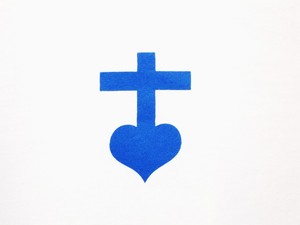         84000   AVIGNON                                  Tél : 04.88.54.39.94            F R A N C E                                          site : parolefraternite.frN° 62                     1ère Fête de Sainte Teresa de Calcutta            5 septembre 2016                                           	     Chers Frères et Sœurs, et amis de la Fraternité de la Parole,	J’envoie cette lettre de septembre à notre retour de Rome. Nous avons été une quinzaine, membre et amis de la Fraternité de la Parole, à nous rendre à la canonisation de la Bienheureuse Teresa de Calcutta. C’était une grande joie pour moi de me rendre ainsi de nouveau à Rome où j’ai rencontré la Mère tant de fois en 1994-1995. J’avais déjà vécu cette expérience étonnante le 19 octobre 2003 quand je me trouvais sur cette place Saint-Pierre de Rome au milieu de 300 000 personnes, pour assister à la béatification de la Mère, par le Pape Jean-Paul II, 6 ans après sa mort, survenue le 5 septembre 1997 à Calcutta. Je me rappelais particulièrement le jour de la béatification, ces jours de juin 1978 où j’avais vu pour la 1ère fois la Mère à Rome, 25 ans auparavant. Nous avions assisté à une audience avec le Pape Paul VI. En contemplant l’immense portrait de Mère Teresa sur la façade de la basilique Saint-Pierre, je la revoyais, toute frêle, toute petite, toute menue, traverser cette même place, après l’audience avec le Pape Paul. Puis en 1979, la notoriété mondiale est venue avec le prix Nobel de la paix attribué à la servante des plus pauvres. En sillonnant les rues proches de la place Saint Pierre, durant cette canonisation, je me rappelais aussi ce jour d’octobre 1994 où je transportais Mère Teresa dans ma R4 jusqu’au Vatican où elle avait rendez-vous avec Monseigneur Ré, à l’époque substitut de la secrétairerie d’état.  Mais ces souvenirs personnels ne sont pas très importants. Ce qui compte aux yeux du Seigneur, de ses sœurs et de tous ceux qui ont eu la chance et la grâce de connaître Sainte Teresa de Calcutta  de son vivant, c’est son immense œuvre de charité et d’amour qui s’est répandue dans le monde entier. Mère Teresa est donnée en exemple aujourd’hui à l’Eglise Universelle parce que de son vivant, elle n’a pas cessé de prier pour demeurer à l’écoute de son Seigneur malgré une terrible nuit de la foi intérieure qui la faisait se demander si elle n’était pas abandonnée de Dieu. De fait, elle vivait cette parole de Jésus sur la croix : « Mon Dieu, mon Dieu, pourquoi m’as-tu abandonné ? » (Matthieu 27,46). Maintenant que la Mère est canonisée, la Fraternité de la Parole dont elle est assurément l’inspiratrice va pouvoir un peu plus compter sur son intercession dans le Ciel. Sainte Teresa de Calcutta, toi qui a voulu fonder cette Fraternité de la Parole pour répondre à la pauvreté spirituelle de l’Occident, je te confie cette œuvre. Je te prie Sainte Teresa pour la Fraternité de la Parole.											   Thierry-FrançoisProchaine journée : Dimanche  9 octobre 2016